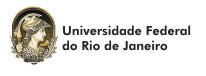 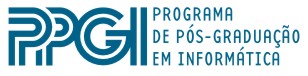 29ª DEFESA DE TESE DE DOUTORADOAluno: Rodrigo Lopes Rangel MadureiraTítulo:" Análise e Simulação Numérica de um Problema de Difusão Termoelástica com Fronteira Móvel"Data, Horário e Local: 14 de novembro de 2018 às 10:00 – Anfiteatro Maria IreneBanca Examinadora:Mauro Antônio RinconPresidente / OrientadorPPGI - UFRJOctávio Paulo Vera VillagranUniversidad Del Bio-BioMa To FuICMC – USPI Shih LiuPPGI – UFRJMarcello Goulart TeixeiraPPGI – UFRJRolci de Almeida CipolattiSuplenteIM – UFRJJoão Recio PaixãoSuplentePPGI – UFRJ